De Hemelvaarttocht 2022 is 26 mei tot en met 29  mei. De tocht gaat dit jaar naar Grave. Zodra je ingeschreven bent ontvangen jullie nadere gegevens over het programma in de whatsappgroep Vertrek is donderdagochtend na de captainsmeeting waarna we dan vertrekken naar onze bestemming. Zondagmiddag zijn we weer terug. Inschrijven kan middels de onderstaande e-mails of telefoonnummer BBQ op de haven 4 juni 2022   In het Pinksterweekeinde komen de leden van WSCKL Kleve op bezoek in onze haven. Zaterdagavond 4 juni vanaf 17.00 uur hebben wij samen met hen een gezellige BBQ. Locatie in de witte tent op het grasveld.  Jullie worden hiervoor allen net als andere jaren uitgenodigd. Graag wel even inschrijven en appen of mailen naar onderstaande adressen.    Graag onderstaande gegevens mailen of afgeven aan; Henny Hendriks  info@interceil.nl  Arnold Jansen    jansenaa2@hetnet.nl    Of een berichtje naar 0621630596 ------------------------------------------------------------------------------------------------HEMELVAARTSTOCHT  2022 is 26  mei tot en met 29  mei.Aantal personen               ……..  06 nummer op het schip  ……….       Lengte schip;…………………………. Inschrijfgeld per schip                     €15,00 De kosten van de Diner  bedraagt  € 30,00 per persoon                                     -------------------------------------------------------------------------------------------------BBQ   zaterdag 4 juni 2022   17.00 uur  op de Haven  Aantal personen            ……  De kosten van de BBQ en de drankjes all-in bedraagt  € 30,-- per persoon   DE MBC 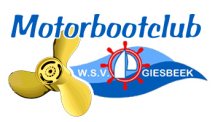 